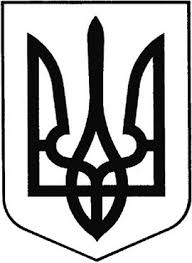                                                          Україна                   ГРEБІНКІВСЬКА СEЛИЩНА РАДА                   Білоцeрківського району Київської області                           ВИКОНАВЧИЙ КОМІТЕТ                                   Р О З П О Р Я Д Ж Е Н Н Явід 16 травня 2022 року             смт Гребінки                          № 67-ОДПро внесення змін до кошторису спеціального фонду Відділу освітиКеруючись ст.13 Бюджетного кодексу України, ст. 42 Закону України «Про місцеве самоврядування» внести зміни до спеціального фонду кошторису Відділу освіти Гребінківської селищної ради, а саме:-збільшити видатки за рахунок вільного залишку коштів станом на 01.01.2022 року по спеціальному фонду КПКВК 0611021 КЕКВ 2230 продукти харчування на суму 268622,00 грн. Контроль за виконанням даного розпорядження покласти на головного бухгалтера Відділу освіти Гребінківської селищної ради КОВАЛЬЧУК Аллу Петрівну.   Селищний голова	                                                       Роман ЗАСУХАПідготувала:                       О.В. ТихоненкоПогодив:                             М.В. ЯценкоПогодила:                           А.П. КовальчукПогодила                             І.В. Олійник